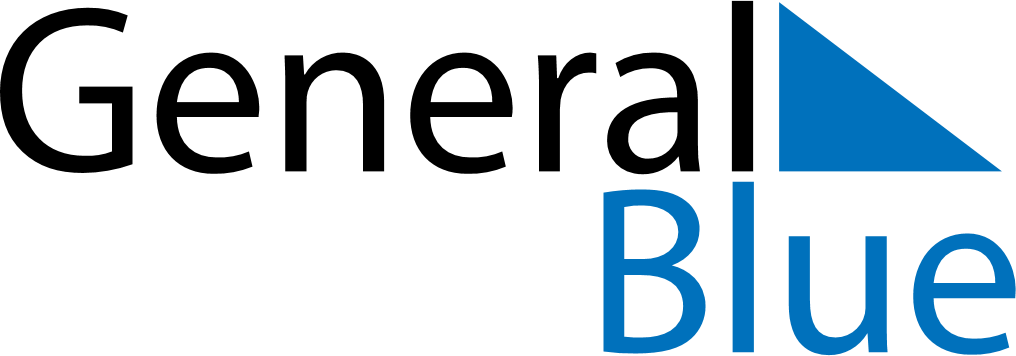 April 1763April 1763April 1763April 1763April 1763SundayMondayTuesdayWednesdayThursdayFridaySaturday123456789101112131415161718192021222324252627282930